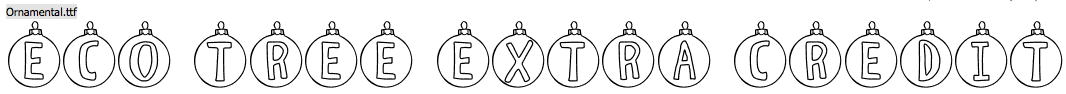 For extra credit, construct a holiday tree ornament out of materials that you would otherwise recycle or throw away.  The amount of extra credit will depend on the quality of your work – up to 15 points.  The ornament must be handmade, with nothing pre-constructed, and meet the following guidelines. 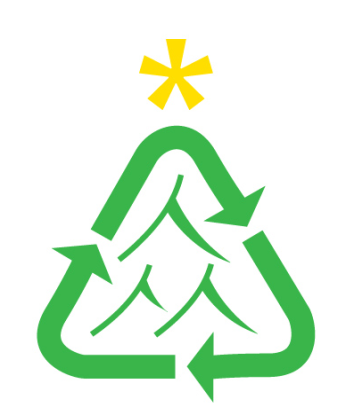 You must make your own ornament.Must represent your environmental law in some way.  I must be able to easily identify which law you were given.Every part must be made of recyclable materials, trash, or previously used products.  Nothing 'new' can be included in the structure.  (With the exception of materials used for construction.)The only material you can use “new” is glue, tape, rubber bands, string, and glitter. Your ornament must have a way to hang on a tree (like with a hook or string).No perishable (food) items may be used.Your ornament must be no larger than 5”x 5”.Be creative and have fun!Ornaments are due by DECEMBER 9th. Your ornament must include the filled out tag below: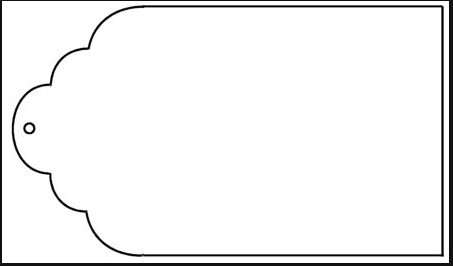 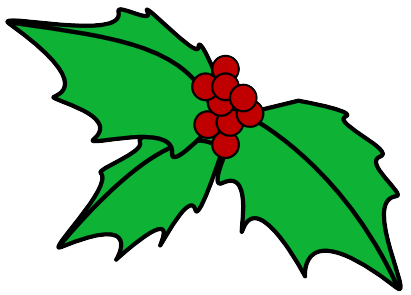 Competition:In addition to extra credit, your ornament will be entered into a competition.  Perry High Faculty will pick their favorites and I will announce the winners at the beginning of second semester.  The top 3 ornaments will receive a “Get out of doing 1 article” pass for next semester.  